Reflection Process for Practicum Activities for the Educational Diagnostician Program Academic Portfolioby B. Polnick and D. ReedAdapted from The Principal Portfolio, 2nd Edition (2000) by G. Brown and B. Irby Artifact:	005.2. Review the Performance-Based Monitoring Analysis System (PBMAS) manual sections on special education indicators. Analyze how your district performed on the indicators.Describe:	Describe the findings for all of the activities. According to the PBMAS report, HISD did not meet the standard PBMAS passing rate in many areas.  It is important to note that the areas where PBMAS was met in Bilingual Education STAAR 3-8 in Math with a 70.6% passing rate.  Another area that met the standard was the LEP YEAR-AFTER-EXIT  STAAT 3-6 in Math (85.4%), Reading (83.3%), Science (80.3%), and Writing (79.1%).  This group outperformed the other groups by a margin of almost 10% or more in all groups in this category.  According to the 2013 PBMAS report, much improvement is needed for bilingual, ESL, and LEP populations in reading, science, writing, and especially in social studies.  Social studies is the content area that most bilingual or ESL groups did not meet the passing criteria for PBMAS standard.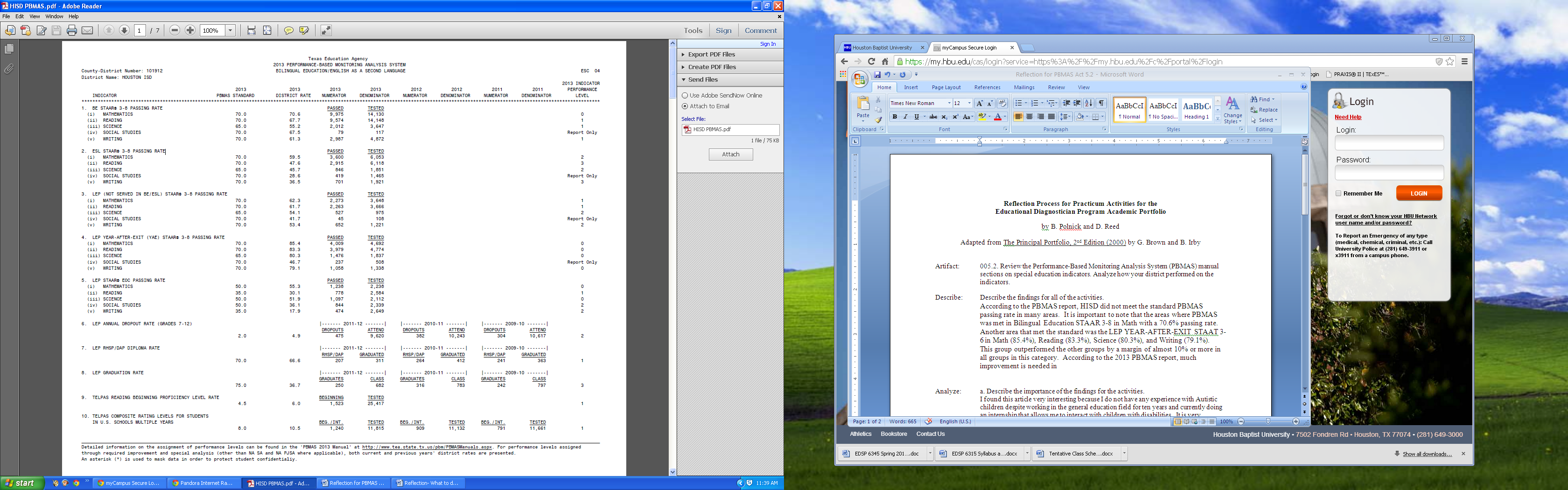 Analyze:	a. Describe the importance of the findings for the activities. 	It is important to analyze how well the district is meeting the needs of different populations of students.  So, we can make informed decisions in order to improve in these areas.  By taking a closer look at the Special education  population (see table below) one can clearly see that HISD did not meet the PBMAS passing standard in almost all the areas with the exception of math in SPED YAE STAAR 3-6 (70.4%),  and writing for the SPED STAAR EOC population.  See table below: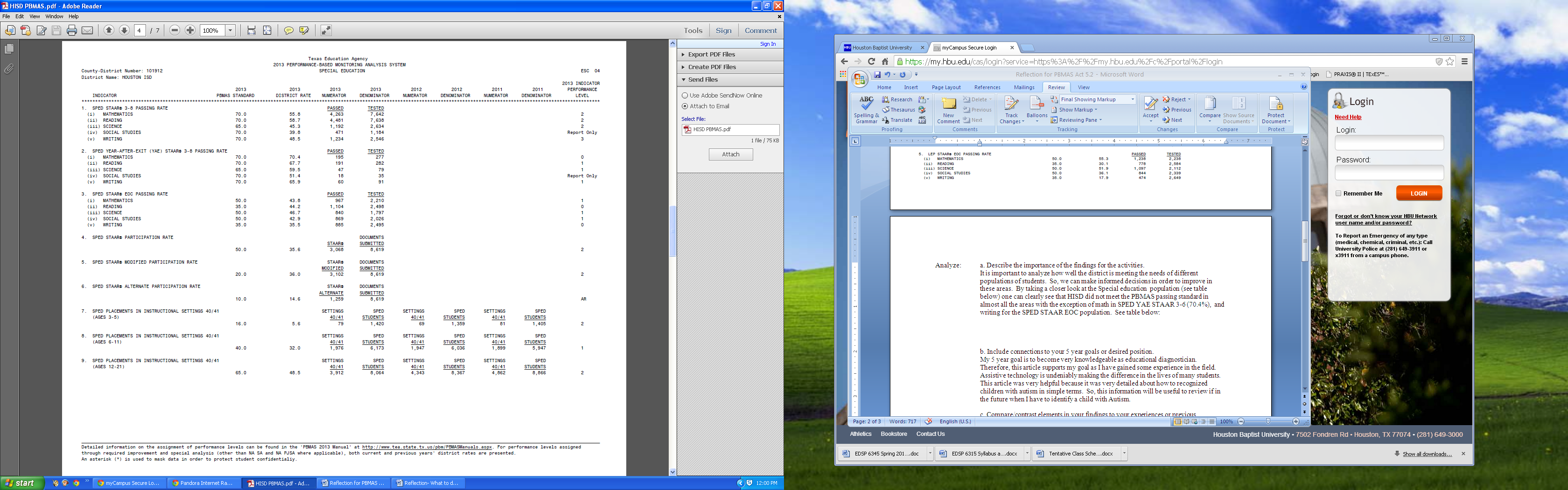 Appraise:	Critique or describe whether any of your findings were beneficial to you or not.  	My findings were very beneficial as I came to learn more about the PBMAS reports and realized that much improvement is needed in the different Special Education populations.  These reports provide a clear picture of how well a district is meeting the needs of diverse groups of students.     Transform:	a. Describe any future ideas or insights you gained. 	These reports can be used to target quality of instruction in Special Education.  As educational diagnostician, one must ensure that IEP goals are met and that special education students are not being left behind by providing services and supplementary aids.  b. Describe future plans for use of the ideas presented, including any changes in your current practices or, describe how the information confirmed your current practices and/or beliefs.	Like I mentioned earlier, I did not have a background in Special Education.  I have gained more knowledge as I read through the PBMAS and believe that this information is helpful not only for the for the findings about the Special Education population but because it provide statistics that are relevant in this field..  c. Describe future plans for use of the ideas presented, including any changes in your current practices or, describe how the information confirmed your current practices and/or beliefs.I am not sure yet how this information will be useful in the future but I know that I will be able to access it if I needed it.